Установка и настройка интеграции ЭСФ Казахстан с автоматизацией Стандарт-НКопируем каталог с новым Сводным менеджеромЗаходим на сайт https://www.java.com/getjava и скачиваем свежую версию java, устанавливаем. Проверить что файл C:\Standart-N\ManagerJT\localserver\start.bat – запускается и в результате остается висеть такое окно.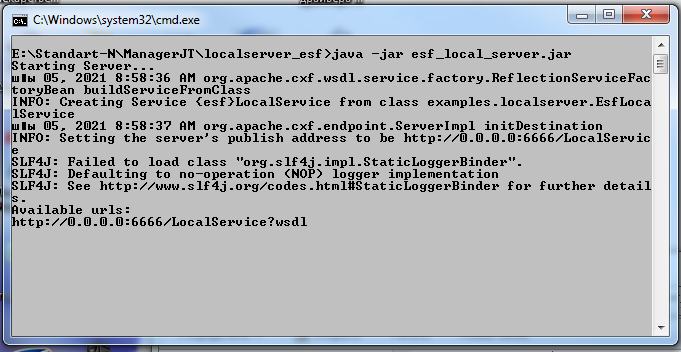 Если не запустилось, проверить что установлена Java и Microsoft Visual C++ redistributable package.Сертификаты полученные от клиента сохраняем в папку вида «C:\Standart-N\ManagerJT\sert». sert – папка с сертификатами клиента.Импортируем сертификаты *.p12 клиента на компьютер (подпись c GOSTKNCA в имени файла - устанавливается только на Windows 10, импортировать не обязательно на компьютере клиента)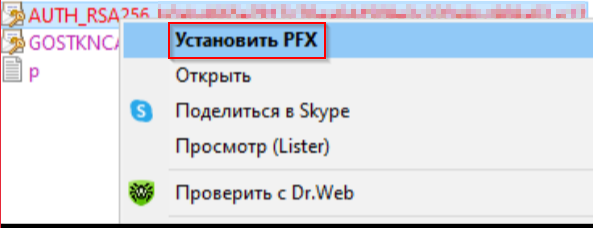 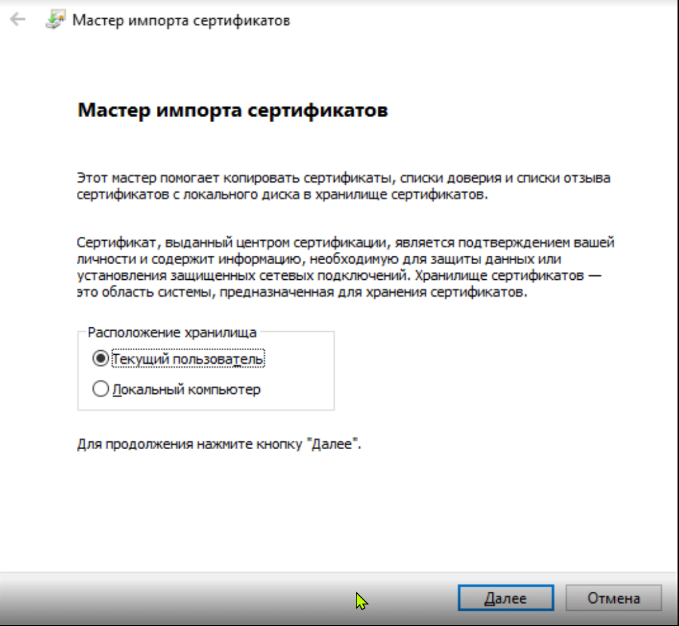 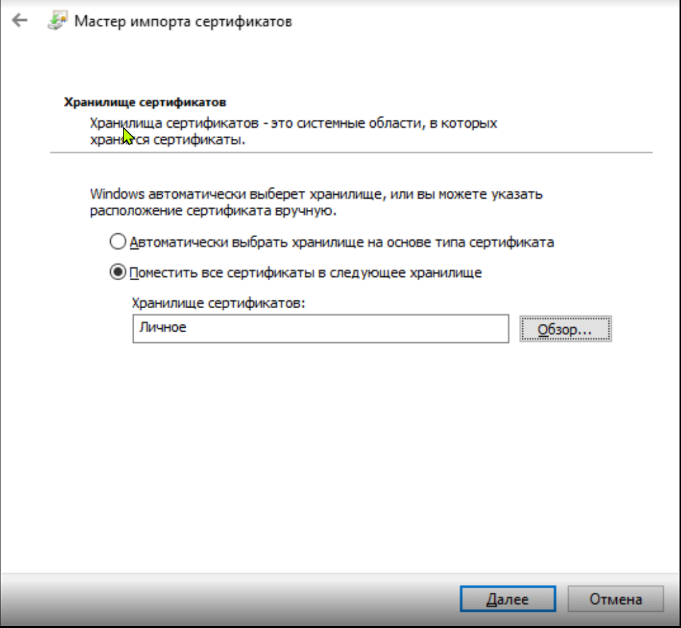 Аналогично поступаем со вторым сертификатом *.p12 Заходим в управление сертификатами. Для этого в поиске приложений набираем «Сертиф…»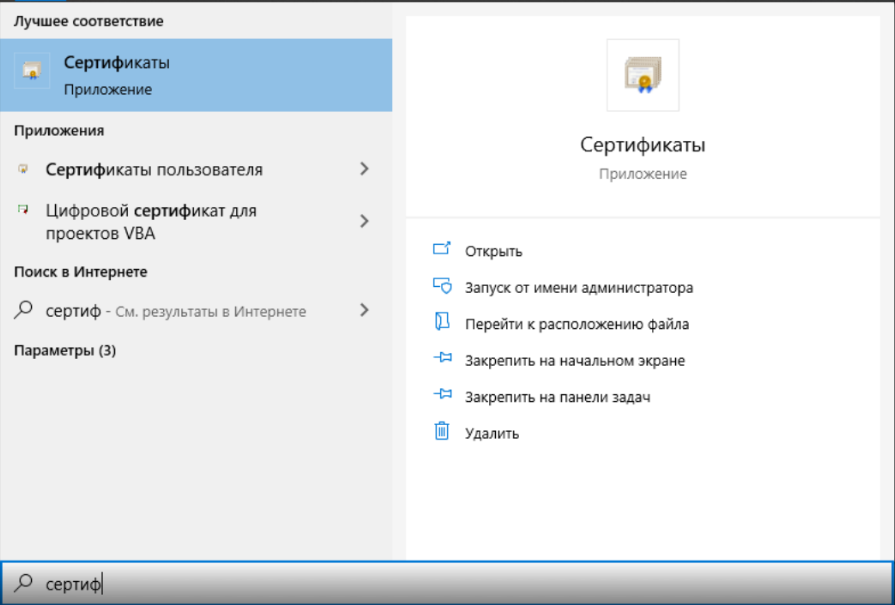 Для windows 7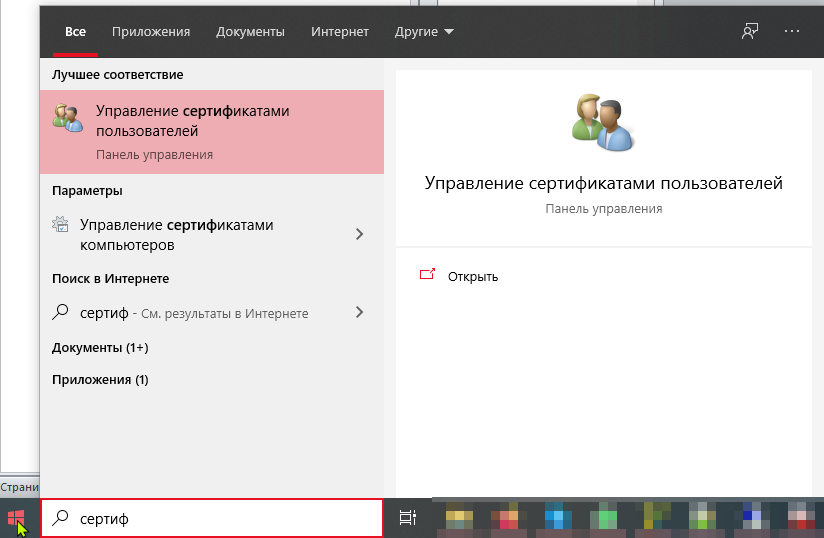 Для windows 10или через «Выполнить» (для windows 10 нужно на значке Пуск нажать правой кнопкой мыши и выйдет меню, выбрать «Выполнить») и набрать команду certmgr.msc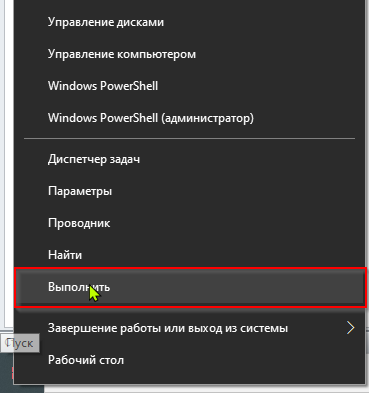 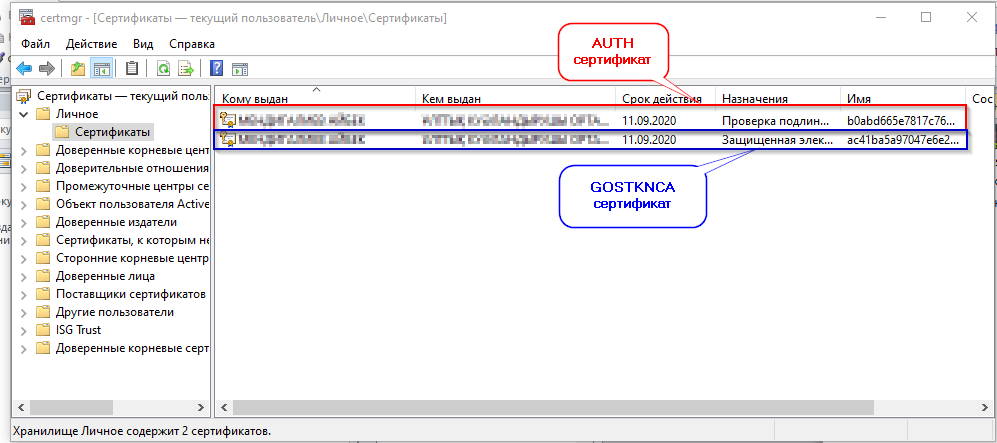 Для каждого сертификата нужно сделать копию ключа в формате *.cer. Для этого на сертификате нажимаем правой кнопкой мыши, появится меню, в нем выбираем Все задачи – Экспорт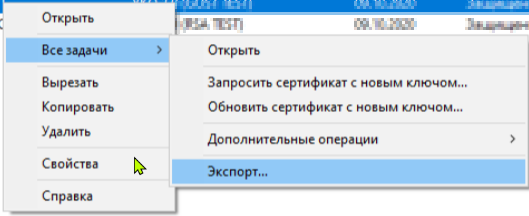 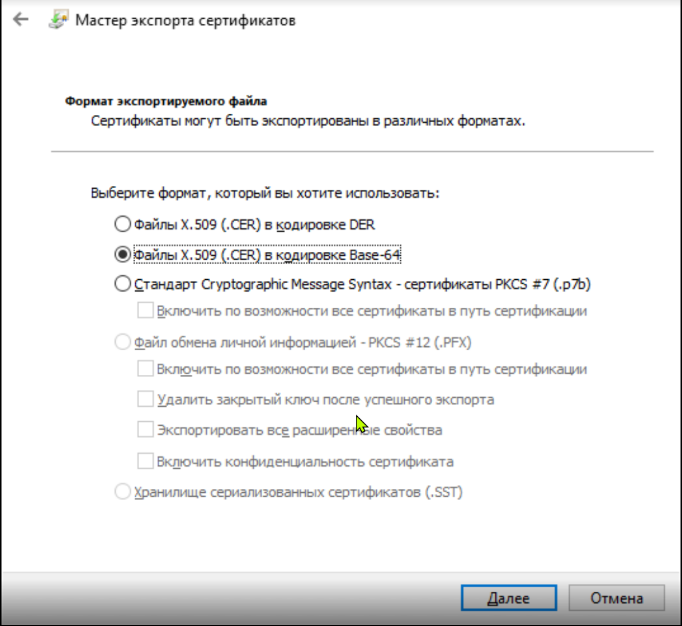 Сертификаты экспортируем в папку «C:\Standart-N\ManagerJT\sert». Сертификат проверки подлиности называем «auth.cer», защищенную подпись «rsa.cer». После экспорта в папке Sert должно быть 4 файла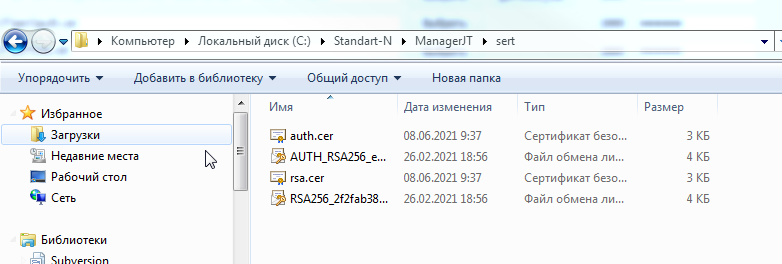 Выполнить скрипт «Параметры для новой точки JT#params.sql»Выполнить скрипт для Одиночной точки «Исправление вьюх и процедур для сводника Одиночная точка.sql» для Сети «JT$PR_GETATTRIBUTE.sql»Проверить и заполнить все настройки. Для этого в вверхнем меню выбираем «Виртуальный склад» - «Настройки»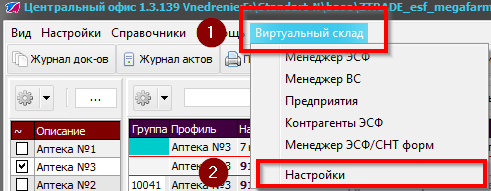 Откроется форма вида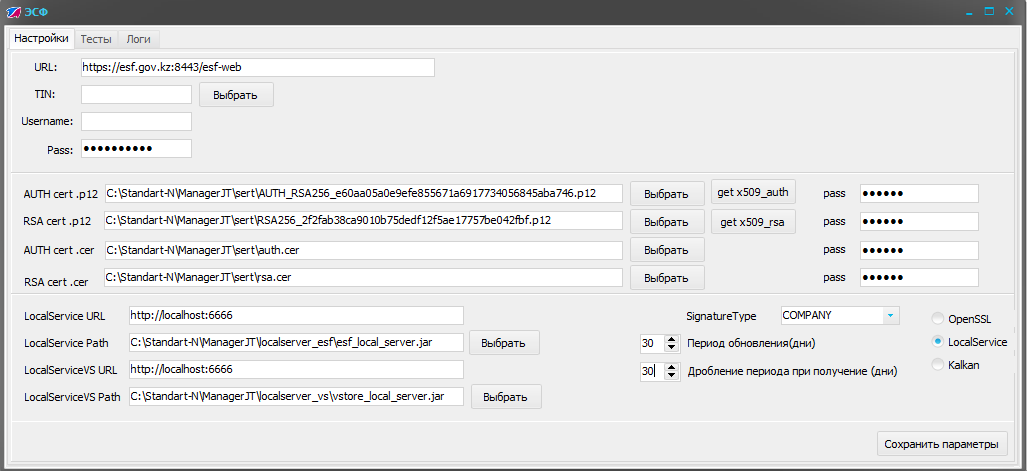 TIN и имя пользователя – вводим те что сообщил клиент. Указываем пути к сертификатам .p12 и пароли к сертификатам. Загрузить конфигурации из облака – после этого перезапустить менеджер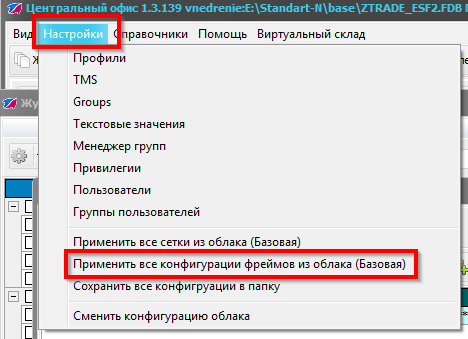 Загрузить сетки из облака – перезапустить менеджер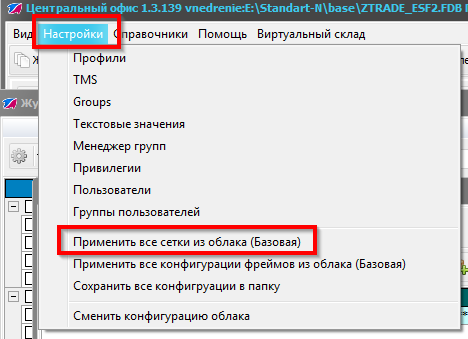 Если в сети несколько предприятий с разными подписями то соответственно заполняем информацию в окне «Предприятия»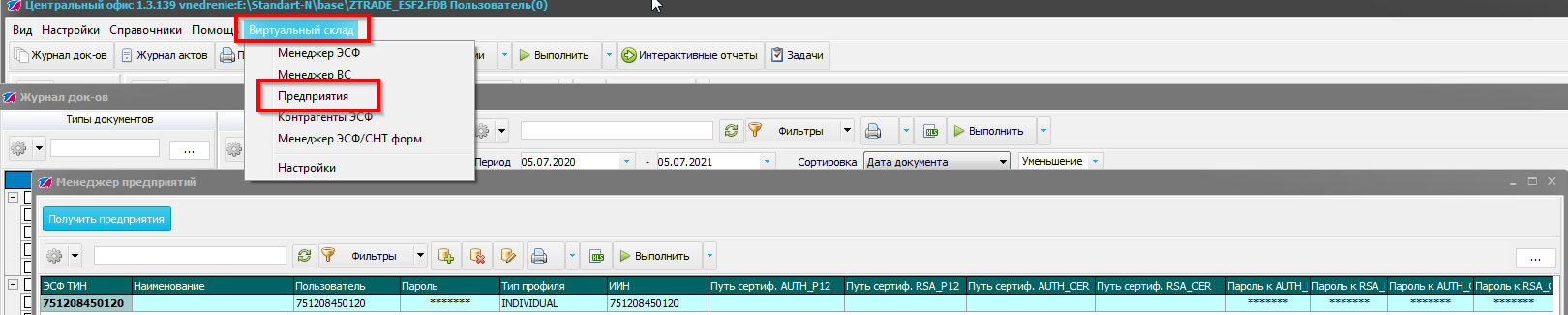 Пробуем скачать данные с сайта ЭСФ, для этого в Менеджер ЭСФ 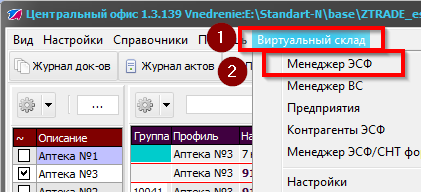 нажимаем кнопку Обновить ЭСФ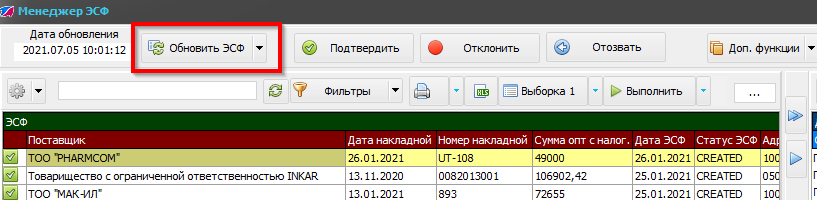 Если все хорошо, данные начнут скачиваться о чем будет выведена информация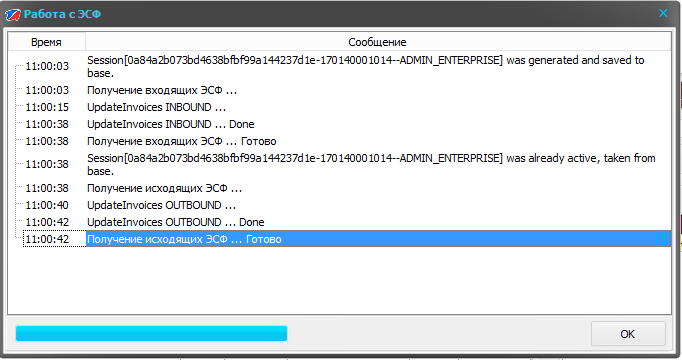 Загруженные данные отобразятся в левой части менеджера ЭСФ 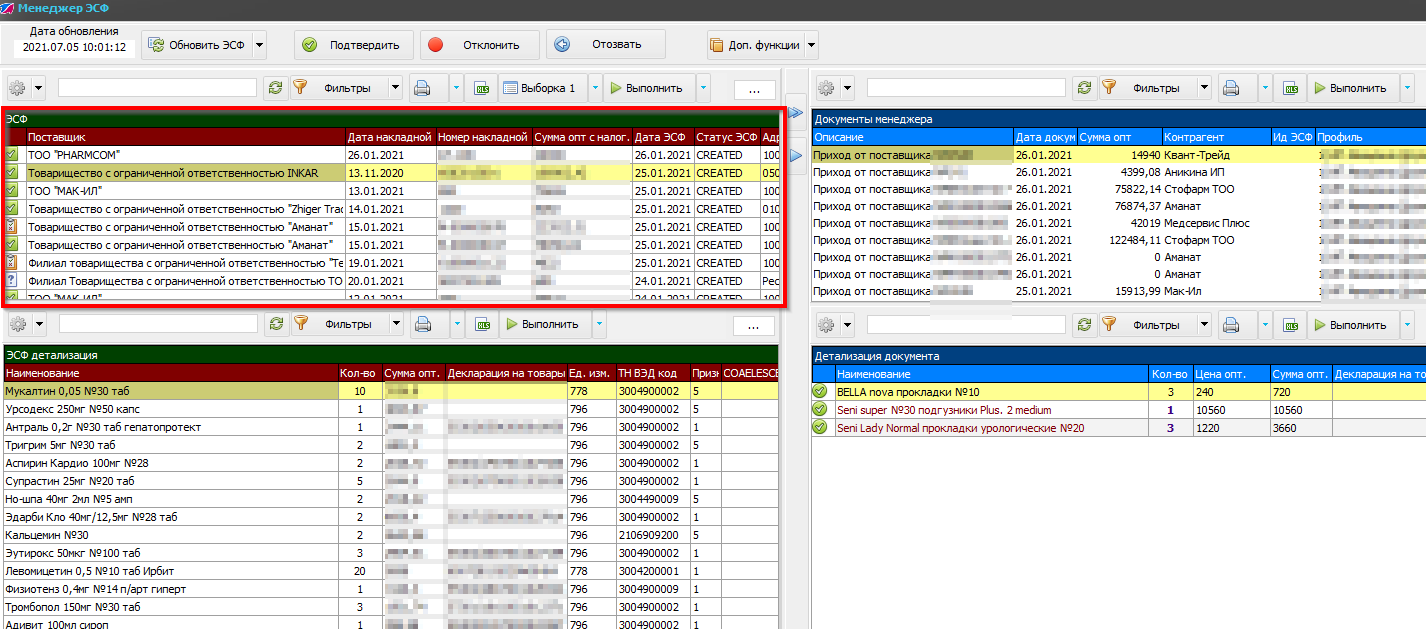 При наличии ошибок нужно проверить: Зайти на сайт ЭСФ под указанным в настройках программы сертификатом и логином и паролем – должен зайтиЕсли на сайт заходит нормально проверяем правильно ли указаны у нас пути и названия файлов в настройке ЭСФ  Выполнить связку ЭСФ и Документов прихода «Автоприсвоение атрибутов»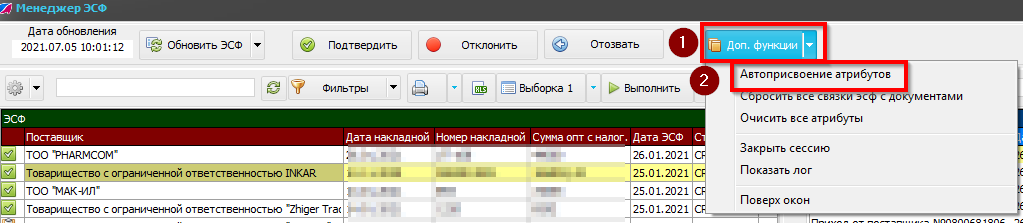 Зайти в менеджер Виртуального склада 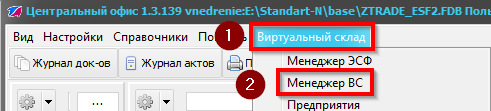 и обновить данные на закладках Остатки, склады, GSVS коды, Список форм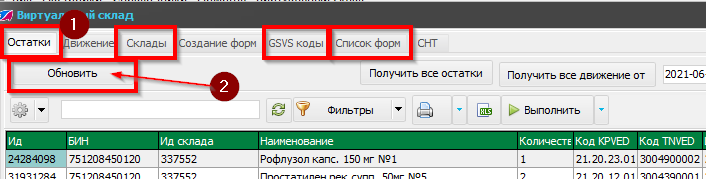 Настраиваем отправителя по умолчанию. Заходим в контрагенты ЭСФ, 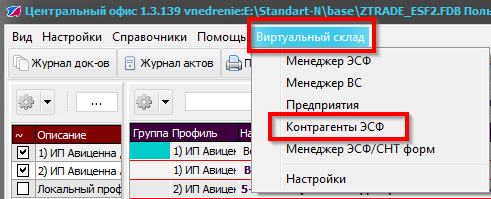 если контрагента нет, то создаем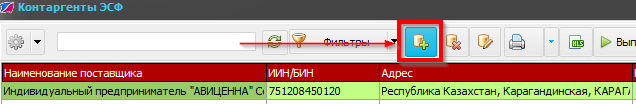 Если уже заведен, то делаем отправителем по умолчанию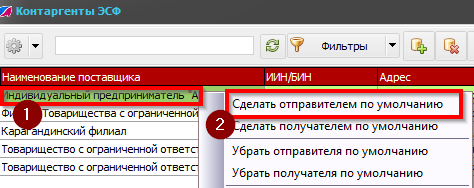 В настройках профилей указываем соответствующий ТИН точки. Для одиночной точки тоже заполняем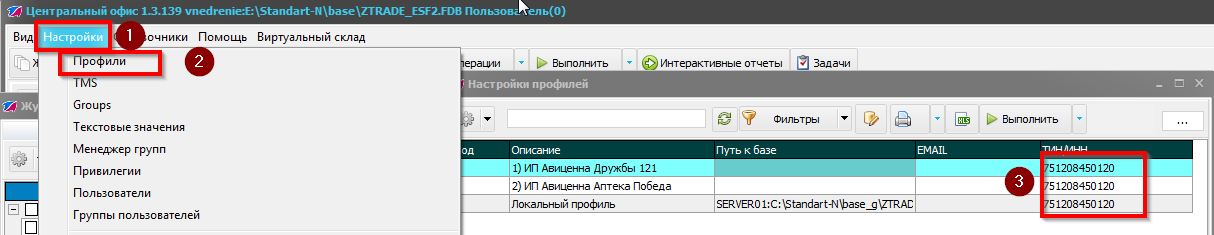 Проверяем что ЭСФ создается. Заходим в журнал документов выбираем любой z-отчет, нажимаем на нем правой кнопкой мыши выбираем пункт «Создать ЭСФ на основе документа»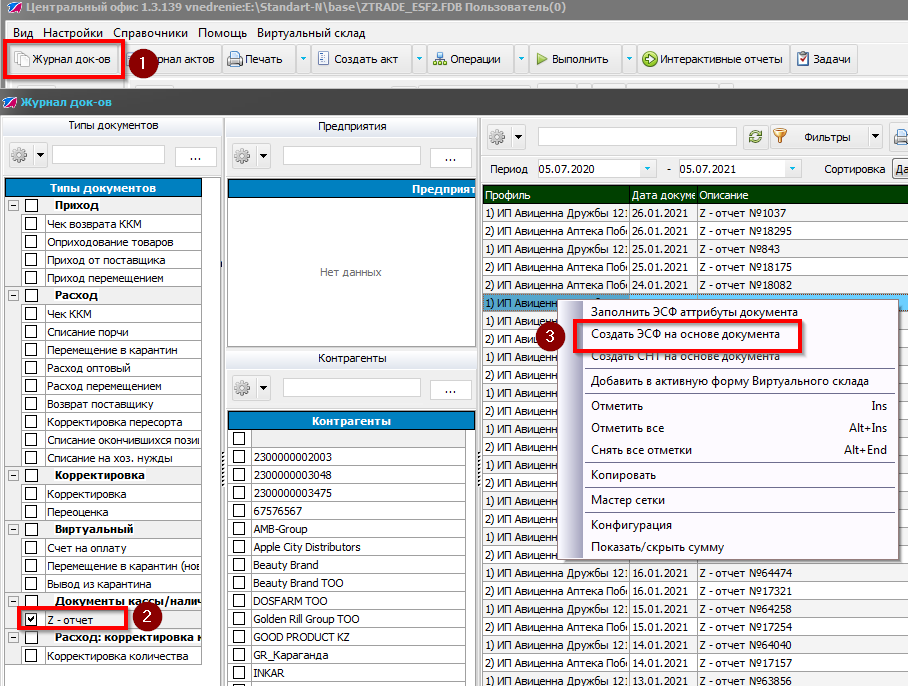 Проверяем что при создании формы нет ошибок, данные о получателе, отправителе заполнены.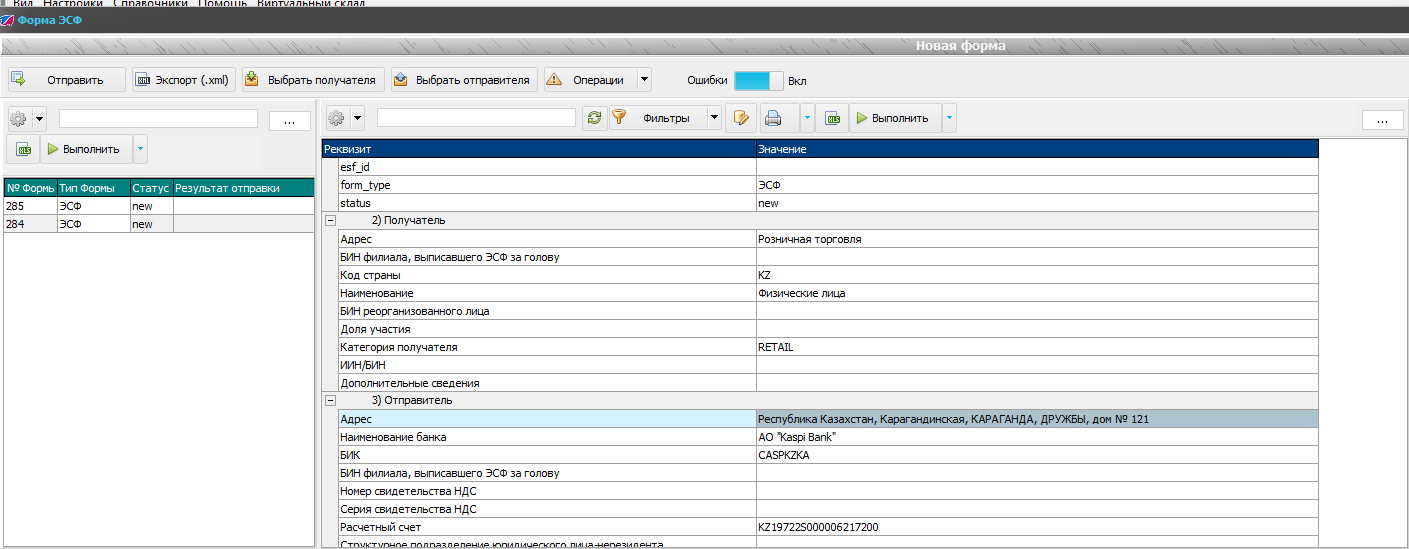 